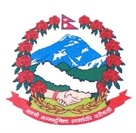 Statement by the delegation of Nepal40th session of the Working Group on the Universal Periodic ReviewUPR of Iceland 25 January 2022Time: 1 min 15 secs.                                                                                           Words: 134Mr. President,Nepal warmly welcomes the delegation of Iceland to the third cycle of UPR and thanks for the presentation of the national report.The adoption of an action plan for Gender Equality for the period of 2020-2023 as well as the enactment of the new comprehensive law on gender equality are commendable efforts of Iceland to maintain gender parity. We also appreciate the efforts of Iceland to end the gender pay gap.We take encouraging note of the adoption of the national action plan on Child protection for the years 2019-2022.While expressing Iceland a successful UPR, we recommend them the following for their consideration:Consider establishing an independent national human rights institution as per the Paris principles.Continue its efforts to combat human trafficking and gender-based violence.I thank you.